TEACHERS: Make a copy and share with families for supplemental resources, if you like. Answer Key (when possible) is located on the last page.Student Directions:Looking for an extra challenge? Want some fun math to do? Check out this Choice Board that you can complete at home. This is not part of your 30-minutes of Teacher-Led Learning, so it’s completely optional! Challenge yourself to think like a mathematician and ask yourself the following questions:What do I notice? What do I wonder? What questions could I answer using mathematics?How could I explain my thinking to someone in my family?Do I notice any patterns? How does this task connect to something I have learned previously in math class?Each of the tasks are organized into tables below. As you complete a task, cross out or star the problem on the board below. Can you get 3 in-a-row? Try for an “X” or a “+” if you find tasks that you like.KEYMath 7 Choice Board- April 27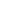 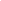 Math 7 Choice Board- April 27Math 7 Choice Board- April 27Lock PuzzleMatch the GraphFraction TalkHippos and CrocodilesArea of ShapesTriangle Sum PuzzleMatilda’s MultiplicationWeighing PetsWhich One Doesn’t Belong?Lock Puzzle (@MrsCookMSMath)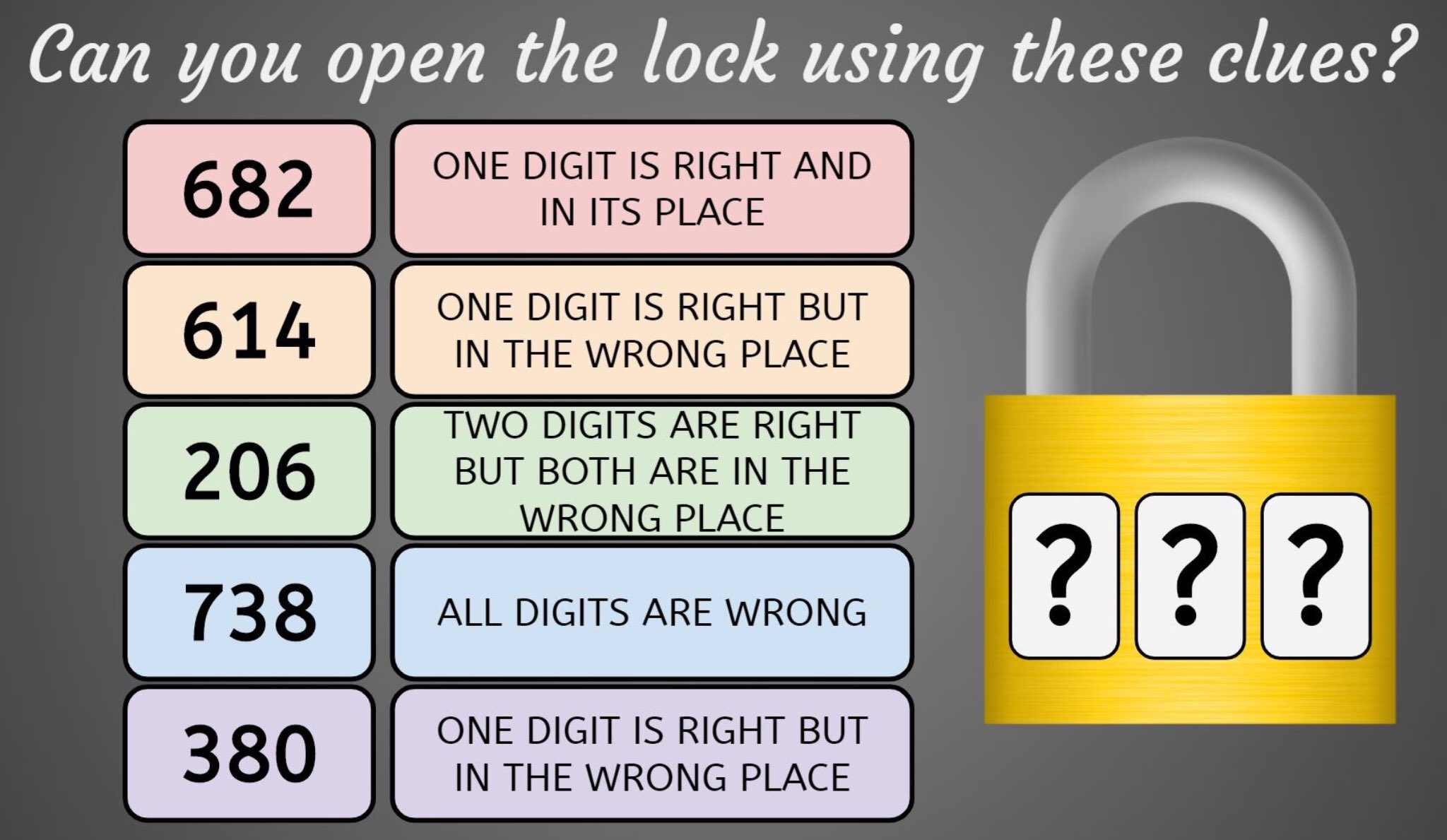 Match the Graph(openupresources.org - U2EUA#1)Which graph represents a proportional relationship? Explain your reasoning.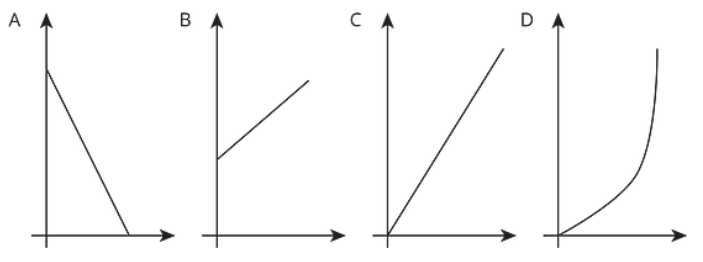 Matilda’s Multiplication(@logicandmaths)Matilda multiplied a 4-digit number by 6, but seven of the digits in the multiplication have blown away and can be seen under it. But beware: a 6 and a 9 can appear identical after they have been blown away. 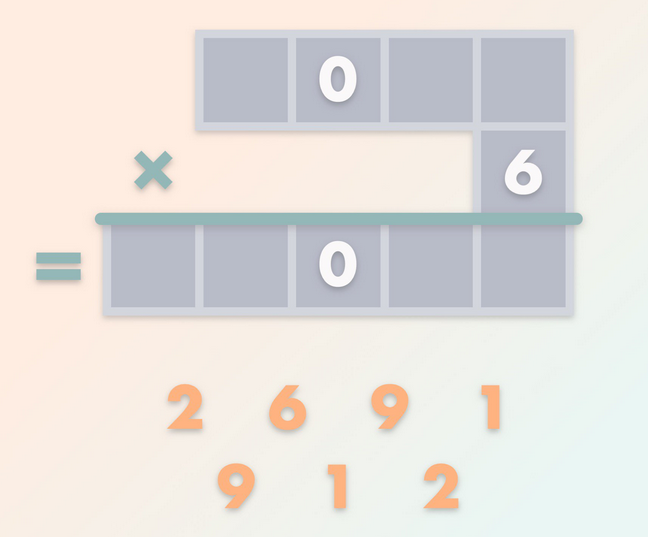 What was the result of the multiplication?Hippos and Crocodiles (openupresources.org - 7U2PA#5)The ratio of the number of hippos to the number of crocodiles at a watering hole is  . Draw a double number line diagram that would show the number of crocodiles if there were 20 hippos.A blank double number line is provided for you here if you want to use it: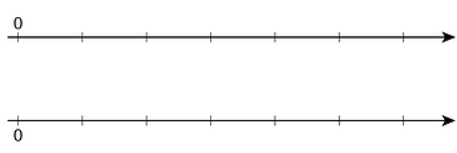 BONUS: Can you solve this problem using a different method?Area of Shapes(openupresources.org -U1PA#4)Each small square in the graph paper represents 1 square unit. Find the area of each figure. Explain your reasoning.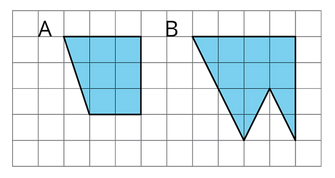 Triangle Sum Puzzle (@Logicandmaths)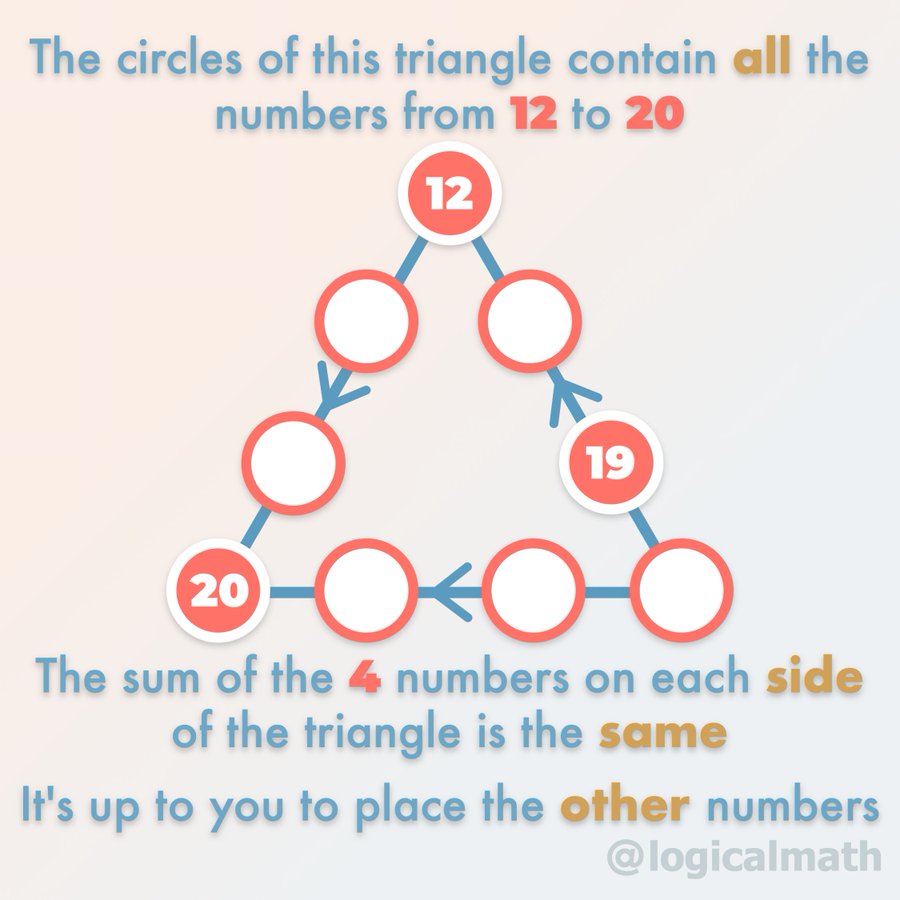 Weighing Pets ( https://brilliant.org/)What weight will the fourth scale display?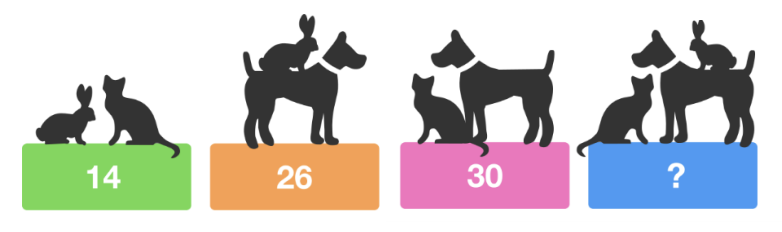 Triangle Sum Puzzle (@Logicandmaths)Fraction Talks (http://fractiontalks.com/how-to/)What fraction of the square is yellow? How do you know?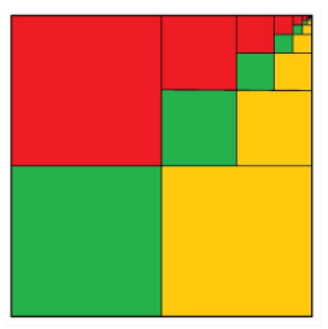 Which One Doesn’t Belong? (https://wodb.ca/)Which one doesn’t belong? Can you think of a reason why each one doesn’t belong in their own way?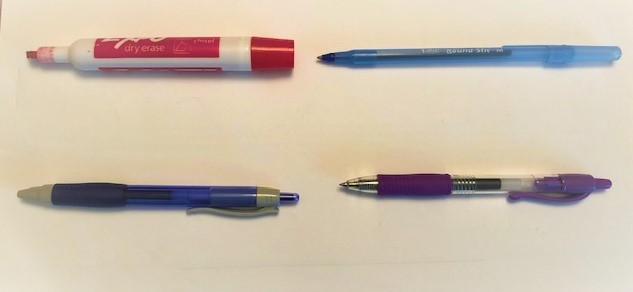 Math 7 -April 27 - KEY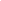 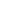 Math 7 -April 27 - KEYMath 7 -April 27 - KEYLock PuzzleI think one possible answer is “042” -- might be more and I might be wrong :) Match the GraphGraph CFraction Talk1/3 Hippos and Crocodiles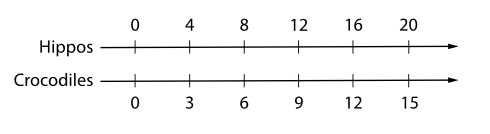 Area of ShapesFigure A has an area of 7 ½ square units. It can be divided into a 2-unit-by-3-unit rectangle (with an area of 6 square units) and a 1-unit-by-3-unit triangle (with an area of 1 ½ square units). Figure B has area of 10 square units. It can be surrounded by a 4-unit-by-4-unit square with two triangles removed. Those triangles have areas of 4 and 2. The area of Figure B is 10 square units since 16-4-2=10 .Triangle Sum PuzzleVideo Solution: 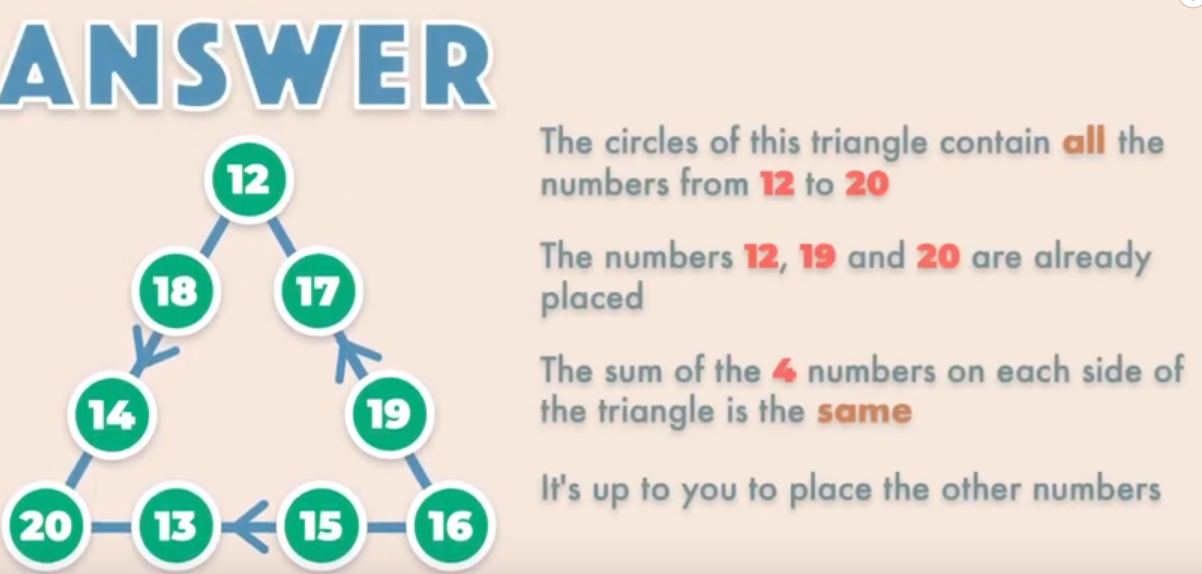 Matilda’s Multiplication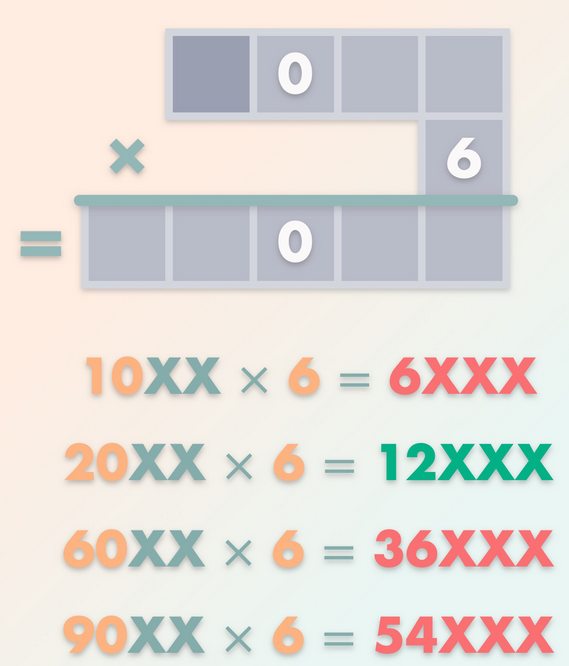 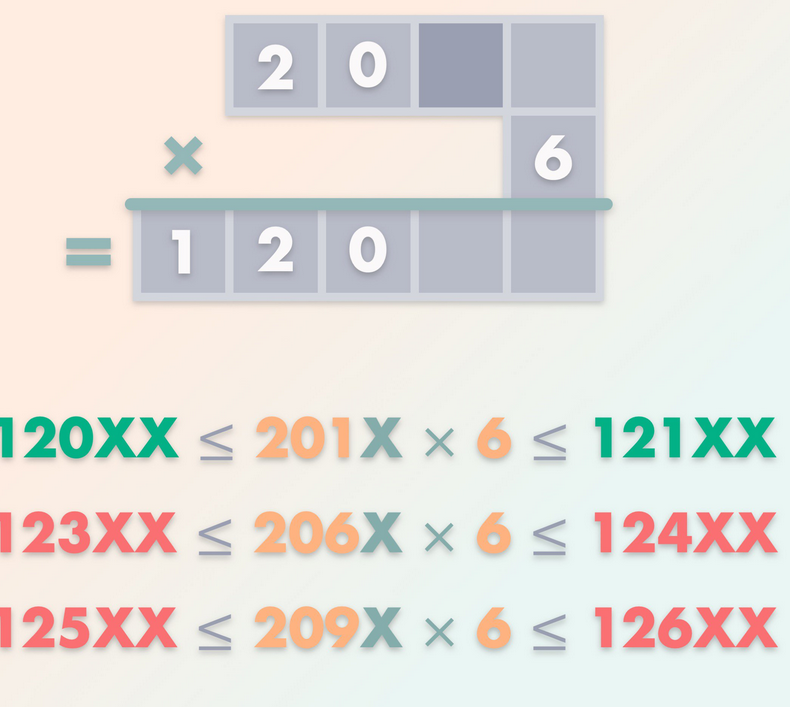 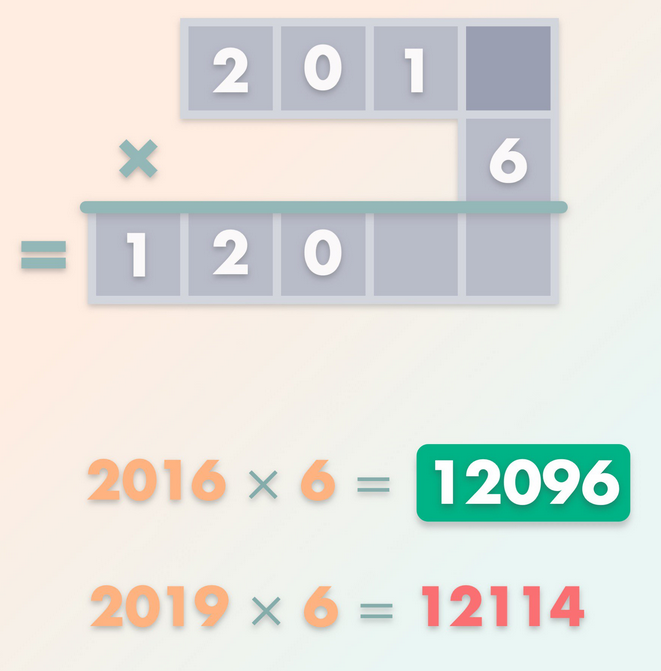 Weighing PetsThe fourth scale will display 35 (rabbit =5, cat =9, dog=21)Which One Doesn’t Belong?Answers vary